БАШКОРТОСТАН РЕСПУБЛИКАҺЫБӨРЙӘН РАЙОНЫМУНИЦИПАЛЬ РАЙОНЫНЫҢИСКЕ СОБХАНҒОЛ АУЫЛ  СОВЕТЫ АУЫЛ БИЛӘМӘҺЕ СОВЕТЫ 453580, Иске Собхангол ауылы,Салауат урамы, 32. тел. (34755) 3-68-00СОВЕТ СЕЛЬСКОГОПОСЕЛЕНИЯ СТАРОСУБХАНГУЛОВСКИЙ СЕЛЬСОВЕТМУНИЦИПАЛЬНОГО РАЙОНАБУРЗЯНСКИЙ РАЙОНРЕСПУБЛИКИ БАШКОРТОСТАН453580, с. Старосубхангуловоул. Салавата, 32 тел. (34755) 3-68-00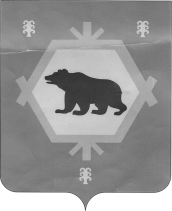                      КАРАР                                                                            РЕШЕНИЕ«06» февраля 2023 йыл                   №4-40/2                  «06» февраля 2023 годаО внесение изменений в Положение «ОБ УТВЕРЖДЕНИИ ПОЛОЖЕНИЯО ПОРЯДКЕ ПРИВАТИЗАЦИИ МУНИЦИПАЛЬНОГОИМУЩЕСТВА, НАХОДЯЩЕГОСЯ В МУНИЦИПАЛЬНОЙ СОБСТВЕННОСТИ СЕЛЬСКОГО ПОСЕЛЕНИЯ» от 02 февраля 2021 г. №4-13/3                  Рассмотрев протест прокурора Бурзянского района и в целях приведения Положения в соответствие с внесенными изменениями в  Федеральный закон от 21.12.2001 N 178-ФЗ "О приватизации государственного и муниципального имущества", Совет сельского поселения Старосубхангуловский  сельсовет муниципального района Бурзянский район  решил:1. Внести следующие изменения в Положение «Об утверждении положения о порядке приватизации муниципального имущества, находящегося в муниципальной собственности сельского поселения» утвержденное решением Совета  сельского поселения Старосубхангуловский  сельсовет муниципального района Бурзянский район  02 февраля 2021 г. №4-13/3: « п. 6 ст. 18.12  Положения изложить в следующей редакции: «имя физического лица или наименование юридического лица - победителя торгов, лица, признанного единственным участником аукциона, в случае, установленном в абзаце втором пункта 3 статьи 18 Федерального закона от 21.12.2001 N 178-ФЗ «О приватизации государственного и муниципального имущества».» 2. Обнародовать настоящее решение на стенде информации администрации.3. Контроль за исполнением настоящего решения возложить на Ревизионную комиссиюПредседатель Совета СП Старосубхангуловский сельсовет		                                  Р.Р.Шахниязов